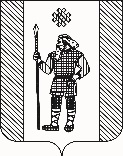 П О С Т А Н О В Л Е Н И ЕАДМИНИСТРАЦИИ КУДЫМКАРСКОГО МУНИЦИПАЛЬНОГО ОКРУГАПЕРМСКОГО КРАЯ                06.04.2022                                                                                                СЭД-260-01-06-553О внесении изменений в Положение о проведении в Кудымкарском муниципальном округе Пермского края муниципального этапа краевого конкурса «Лучший староста сельского населенного пункта в Пермском крае», утвержденное постановлением администрации Кудымкарского муниципального округа Пермского края от 15.01.2021 № СЭД-260-01-06-19В соответствии с постановлением Правительства Пермского края от 05.11.2020 № 841-п «О краевом конкурсе «Лучший староста сельского населенного пункта в Пермском крае» администрация Кудымкарского муниципального округа Пермского краяПОСТАНОВЛЯЕТ:1. Внести в Положение о проведении в Кудымкарском муниципальном округе Пермского края муниципального этапа краевого конкурса «Лучший староста сельского населенного пункта в Пермском крае», утвержденное постановлением администрации Кудымкарского муниципального округа Пермского края от 15.01.2021 № СЭД-260-01-06-19 изменения, изложив в редакции согласно приложению к настоящему постановлению.2. Настоящее постановление вступает в силу после его официального опубликования в газете «Иньвенский край».И.п. главы муниципального округа – главы администрации Кудымкарскогомуниципального округа Пермского края 					 С.А. КоноваловаПриложениек постановлению администрации Кудымкарского муниципального округа Пермского краяот 06.04.2022 № СЭД-260-01-06-553ПОЛОЖЕНИЕо проведении в Кудымкарском муниципальном округе Пермского края муниципального этапа краевого конкурса «Лучший староста сельского населенного пункта в Пермском крае»I. Общие положения1.1. Настоящее Положение определяет порядок организации и проведения в Кудымкарском муниципальном округе Пермского края муниципального этапа краевого конкурса «Лучший староста сельского населенного пункта в Пермском крае» (далее соответственно – муниципальный этап конкурса, региональный этап конкурса, краевой конкурс).1.2. В настоящем Положении используются следующие основные понятия и термины:сельский населенный пункт – сельский населенный пункт Кудымкарского муниципального округа Пермского края, численность населения в котором составляет не менее 51 человека (по данным Всероссийской переписи населения);староста – староста сельского населенного пункта Кудымкарского муниципального округа Пермского края, назначенный в соответствии со статьей 27.1 Федерального закона от 06.10.2003 № 131-ФЗ «Об общих принципах организации местного самоуправления в Российской Федерации» и статьей 2 Закона Пермского края от 07.10.2019 № 448-ПК «О старостах сельских населенных пунктов в Пермском крае» и осуществлявший свои полномочия в отчетном периоде;отчетный период – год, предшествующий году проведения регионального этапа конкурса.1.3. Муниципальный этап конкурса организуется и проводится ежегодно за отчетный период в целях развития института старост, выявления и поддержки старост, имеющих значительные достижения в общественной деятельности, распространения их практического опыта работы для последующего представления конкурсных заявок старост – победителей муниципального этапа конкурса (далее – победители) на региональный этап конкурса.1.4. Оказание методической помощи старостам по вопросам участия в краевом конкурсе, в том числе в части заполнения конкурсных заявок, осуществляет отдел по делопроизводству, кадрам и внутренней политике администрации Кудымкарского муниципального округа Пермского края.II. Порядок организации и проведения муниципального этапа конкурса2.1. Муниципальный этап конкурса должен быть завершен не позднее дня окончания срока представления конкурсных заявок для участия в региональном этапе конкурса «Лучший староста сельского населенного пункта в Пермском крае», определенного в соответствии с абзацем первым пункта 2.3 Положения о краевом конкурсе «Лучший староста сельского населенного пункта в Пермском крае», утвержденного постановлением Правительства Пермского края от 05.11.2020 № 841-п «О краевом конкурсе «Лучший староста сельского населенного пункта в Пермском крае» (далее – постановление № 841-п).2.2. Для проведения муниципального этапа конкурса создается конкурсная комиссия по проведению муниципального этапа краевого конкурса «Лучший староста сельского населенного пункта в Пермском крае» (далее – конкурсная комиссия).2.3. День начала проведения муниципального этапа конкурса устанавливается распоряжением администрации Кудымкарского муниципального округа Пермского края.Объявление о проведении муниципального этапа конкурса размещается на официальном сайте администрации Кудымкарского муниципального округа Пермского края в информационно-телекоммуникационной сети «Интернет» по адресу http://admkudymok.ru(далее – официальный сайт).2.4. Для участия в муниципальном этапе конкурса староста со дня начала проведения муниципального этапа конкурса, установленного распоряжением администрации Кудымкарского муниципального округа Пермского края, указанным в абзаце первом пункта 2.3. настоящего Положения, представляет в администрацию Кудымкарского муниципального округа Пермского края на бумажном носителе конкурсную заявку согласно приложению 1 к настоящему Положению (далее – конкурсная заявка):согласие на обработку персональных данных по форме согласно приложению 2 к настоящему Положению;анкета старосты сельского населенного пункта по форме согласно приложению 3 к настоящему Положению за отчетный период;документы, подтверждающие выполнение критериев оценки конкурсных заявок старост сельских населенных пунктов, участвующих в муниципальном этапе краевого конкурса «Лучший староста сельского населенного пункта в Пермском крае», установленные в приложении 4 к настоящему Положению (далее – критерии оценки);копии протокола схода граждан по вопросу выдвижения кандидатуры старосты;копии решения представительного органа Кудымкарского муниципального округа Пермского края о назначении старосты.Для подтверждения выполнения критериев оценки конкурсных заявок старост сельских населенных пунктов, участвующих в региональном этапе краевого конкурса «Лучший староста сельского населенного пункта в Пермском крае», установленных в приложении 4 к настоящему Положению (далее – критерии оценки), к конкурсной заявке прилагаются документы, указанные в критериях оценки.III. Подведение итогов муниципального этапа конкурса3.1. Конкурсная комиссия в течение десяти рабочих дней со дня окончания срока представления конкурсных заявок, определенного в соответствии с абзацем первым пункта 2.4 настоящего Положения, рассматривает и оценивает конкурсную заявку в соответствии с критериями оценки.Оценка конкурсной заявки предусматривает балльную систему. Баллы проставляются по каждому критерию оценки. После проставления баллов по каждому критерию оценки определяется общий балл, представляющий собой сумму баллов по каждому критерию оценки.3.2. Подведение итогов муниципального этапа конкурса осуществляется по группам сельских населенных пунктов, указанным в пункте 1.4 постановления № 841-п, в которых определяются победители.3.3. Победителями признаются старосты, конкурсные заявки которых по результатам оценки набрали наибольшее количество баллов. При равном количестве баллов у двух и более конкурсных заявок победителем признается староста, конкурсная заявка которого набрала наибольшее количество баллов исходя из следующей приоритетности критериев оценки:критерий оценки № 5;критерий оценки № 6;критерий оценки № 2;критерий оценки № 1;критерий оценки № 3;критерий оценки № 4;критерий оценки № 7.Оценка конкурсной заявки по каждому следующему критерию оценки осуществляется при равенстве баллов по предыдущему критерию оценки.В случае если по результатам оценки конкурсных заявок, указанной в абзаце девятом настоящего пункта, две и более конкурсных заявки набрали равное количество баллов по каждому критерию оценки, установленному исходя из приоритетности критериев оценки, указанной в абзацах втором – седьмом настоящего пункта, победителем признается староста, конкурсная заявка на которого по времени поступила ранее.3.4. Конкурсная заявка отклоняется конкурсной комиссией в случае ее оформления с нарушением требований, установленных настоящим Положением, а также указания в ней недостоверных и (или) недействительных сведений.Определение недостоверности и (или) недействительности сведений, указанных в конкурсной заявке, осуществляется на основе выявления несоответствия таких сведений друг другу, значительных неточностей, несоответствия подтверждающим документам.3.5. На заседании конкурсной комиссии определяются:конкурсные заявки, отклоненные от участия в муниципальном этапе конкурса;конкурсные заявки, допущенные к участию в муниципальном этапе конкурса;победители.3.6. Решения, принятые на заседании конкурсной комиссии, оформляются протоколом (далее – протокол), который подписывается председательствующим на заседании конкурсной комиссии в срок не более одного рабочего дня со дня его оформления и размещается на официальном сайте в срок не более одного рабочего дня со дня его подписания.3.7. После подписания протокола администрация Кудымкарского муниципального округа Пермского края издает распоряжение о победителях муниципального этапа краевого конкурса «Лучший староста сельского населенного пункта в Пермском крае» (далее – распоряжение администрации), которое размещается на официальном сайте.День размещения распоряжения администрации является днем подведения итогов муниципального этапа конкурса.3.8. Предельное количество конкурсных заявок, представляемых для участия в региональном этапе конкурса от Кудымкарского муниципального округа Пермского края, устанавливается в соответствии с пунктом 2.6 постановления № 841-п.3.9. Конкурсные заявки победителей в соответствии с требованиями, установленными постановлением № 841-п, направляются в Министерство территориального развития Пермского края для участия в региональном этапе конкурса.Приложение 1к Положению о проведении в Кудымкарском муниципальном округе Пермского края муниципального этапа краевого конкурса «Лучший староста сельского населенного пункта в Пермском крае»ФОРМАПриложение 2к Положению о проведении в Кудымкарском муниципальном округе Пермского края муниципального этапа краевого конкурса «Лучший староста сельского населенного пункта в Пермском крае»ФОРМАПриложение 3к Положению о проведении в Кудымкарском муниципальном округе Пермского края муниципального этапа краевого конкурса «Лучший староста сельского населенного пункта в Пермском крае»ФОРМААНКЕТА СТАРОСТЫ СЕЛЬСКОГО НАСЕЛЕННОГО ПУНКТАОтчетный период _________ г.*Фамилия ___________________________________________________Имя _______________________________________________________Отчество ___________________________________________________Наименование сельского населенного пункта и муниципального образования Пермского края _______________________________________Я подтверждаю, что не являюсь лицом, замещающим государственную должность, должность государственной гражданской службы, муниципальную должность или должность муниципальной службы, не состою в трудовых отношениях и иных непосредственно связанных с ними отношениях с органами местного самоуправления.Номер контактного телефона: ______________________________________.Адрес электронной почты (при наличии) ____________________________.__________________  _________________  ___________________________(дата)			(подпись)		        (расшифровка подписи)»Приложение 4к Положению о проведении в Кудымкарском муниципальном округе Пермского края муниципального этапа краевого конкурса «Лучший староста сельского населенного пункта в Пермском крае»КРИТЕРИИоценки конкурсных заявок старост сельских населенныхпунктов, участвующих в региональном этапе краевого конкурса«Лучший староста сельского населенного пункта в Пермскомкрае»Приложениек критериям оценки конкурсных заявок старост сельских населенных пунктов, участвующих в региональном этапе краевого конкурса «Лучший староста сельского населенного пункта в Пермском крае»Сведения об информировании жителей сельского населенного пункта____________________________________________________________(наименование сельского населенного пункта муниципального образования Пермского края)1. Информирование, проведенное старостой сельского населенного пункта (далее – староста) по вопросам организации и осуществления местного самоуправления.2. Содействие, оказанное старостой в доведении информации, полученной от органа местного самоуправления муниципального образования Пермского края.Староста сельского населенного пункта ________________________/ _________________________/(подпись)                                                              (ФИО)СОГЛАСОВАНО:Глава муниципальногообразования Пермского края ________________/_________________________/(подпись)                                             (ФИО)Дата _______________КОНКУРСНАЯ ЗАЯВКАдля участия в муниципальном этапе краевого конкурса «Лучшийстароста сельского населенного пункта в Пермском крае»_______________________________________________________________(ФИО старосты сельского населенного пункта, наименование сельского населенного пункта, на территории которого он осуществляет свои полномочия)представляет конкурсную заявку для участия в муниципальном этапе краевого конкурса «Лучший староста сельского населенного пункта в Пермском крае» (далее – конкурсная заявка) с приложением следующих документов:1. Согласие на обработку персональных данных на _____ л. в _______ экз.2. Анкета старосты сельского населенного пункта на _____ л. в _______ экз.3. Документы, подтверждающие выполнение критериев оценки конкурсных заявок старост сельских населенных пунктов, участвующих в муниципальном этапе краевого конкурса «Лучший староста сельского населенного пункта в Пермском крае», на _____ л. в _______ экз.4. Копия протокола схода граждан по вопросу выдвижения кандидатуры старосты сельского населенного пункта на _____ л. в _______ экз.5. Копия решения (указывается наименование представительного органа муниципального образования Пермского края) о назначении старосты сельского населенного пункта на _____ л. в _______ экз.Подтверждаю, что на день представления конкурсной заявки являюсь старостой ___________________ (указать наименование сельского населенного пункта, муниципального образования Пермского края).СОГЛАСИЕна обработку персональных данныхСОГЛАСИЕна обработку персональных данныхСОГЛАСИЕна обработку персональных данныхЯ, ________________________________________________________,(фамилия, имя, отчество)паспорт ___________________________________________________,(серия, номер, кем и когда выдан)зарегистрированный(-ая) по адресу: ___________________________, в целях участия в муниципальном этапе краевого конкурса «Лучший староста сельского населенного пункта в Пермском крае» (далее – краевой конкурс) подтверждаю свое согласие на обработку администрацией Кудымкарского муниципального округа Пермского края (далее – администрация) моих персональных данных, включающих фамилию, имя, отчество, место и дату рождения, данные паспорта гражданина Российской Федерации, адрес регистрации, номер контактного телефона.Предоставляю администрацию право осуществлять любое действие (операцию) или совокупность действий (операций), совершаемых с использованием средств автоматизации или без использования таких средств, с моими персональными данными, включая сбор, запись, систематизацию, накопление, хранение, уточнение (обновление, изменение), извлечение, использование, передачу (распространение, предоставление, доступ), обезличивание, блокирование, удаление, уничтожение персональных данных.Настоящее согласие дано мною на период:1. проведения муниципального этапа краевого конкурса;2. размещения на официальном сайте Кудымкарского муниципального округа Пермского края информации о результатах муниципального этапа краевого конкурса;3. хранения моих персональных данных вместе с документами по муниципальному этапу краевого конкурса до их уничтожения.Я, ________________________________________________________,(фамилия, имя, отчество)паспорт ___________________________________________________,(серия, номер, кем и когда выдан)зарегистрированный(-ая) по адресу: ___________________________, в целях участия в муниципальном этапе краевого конкурса «Лучший староста сельского населенного пункта в Пермском крае» (далее – краевой конкурс) подтверждаю свое согласие на обработку администрацией Кудымкарского муниципального округа Пермского края (далее – администрация) моих персональных данных, включающих фамилию, имя, отчество, место и дату рождения, данные паспорта гражданина Российской Федерации, адрес регистрации, номер контактного телефона.Предоставляю администрацию право осуществлять любое действие (операцию) или совокупность действий (операций), совершаемых с использованием средств автоматизации или без использования таких средств, с моими персональными данными, включая сбор, запись, систематизацию, накопление, хранение, уточнение (обновление, изменение), извлечение, использование, передачу (распространение, предоставление, доступ), обезличивание, блокирование, удаление, уничтожение персональных данных.Настоящее согласие дано мною на период:1. проведения муниципального этапа краевого конкурса;2. размещения на официальном сайте Кудымкарского муниципального округа Пермского края информации о результатах муниципального этапа краевого конкурса;3. хранения моих персональных данных вместе с документами по муниципальному этапу краевого конкурса до их уничтожения.Я, ________________________________________________________,(фамилия, имя, отчество)паспорт ___________________________________________________,(серия, номер, кем и когда выдан)зарегистрированный(-ая) по адресу: ___________________________, в целях участия в муниципальном этапе краевого конкурса «Лучший староста сельского населенного пункта в Пермском крае» (далее – краевой конкурс) подтверждаю свое согласие на обработку администрацией Кудымкарского муниципального округа Пермского края (далее – администрация) моих персональных данных, включающих фамилию, имя, отчество, место и дату рождения, данные паспорта гражданина Российской Федерации, адрес регистрации, номер контактного телефона.Предоставляю администрацию право осуществлять любое действие (операцию) или совокупность действий (операций), совершаемых с использованием средств автоматизации или без использования таких средств, с моими персональными данными, включая сбор, запись, систематизацию, накопление, хранение, уточнение (обновление, изменение), извлечение, использование, передачу (распространение, предоставление, доступ), обезличивание, блокирование, удаление, уничтожение персональных данных.Настоящее согласие дано мною на период:1. проведения муниципального этапа краевого конкурса;2. размещения на официальном сайте Кудымкарского муниципального округа Пермского края информации о результатах муниципального этапа краевого конкурса;3. хранения моих персональных данных вместе с документами по муниципальному этапу краевого конкурса до их уничтожения.__________________________(дата)_________________(подпись)_________________(расшифровка подписи)№ п/пПоказательЗначения показателя1231Количество публичных слушаний и (или) общественных обсуждений, в организации и проведении которых староста сельского населенного пункта оказал содействие органам местного самоуправления муниципального образования и (или) в которых принял непосредственное участие, ед.2Количество информирований жителей сельского населенного пункта по вопросам организации и осуществления местного самоуправления и (или) содействий в доведении до сведения жителей сельского населенного пункта иной информации, полученной от органов местного самоуправления муниципального образования, ед.3Количество принятых муниципальных правовых актов, в которых органами местного самоуправления муниципального образования учтены предложения старосты сельского населенного пункта, ед.4Количество заседаний представительного органа муниципального образования, в которых принял участие староста сельского населенного пункта, ед.5Участие в проектах инициативного бюджетирования (далее – проект) на территории сельского населенного пункта: -5.1инициирование старостой сельского населенного пункта проекта на территории сельского населенного пункта, признанного победителем конкурсного отбора проектов на уровне Пермского края, да / нет5.2оказание старостой сельского населенного пункта содействия в реализации на территории сельского населенного пункта проекта, признанного победителем конкурсного отбора проектов на уровне Пермского края, да / нет5.3инициирование старостой сельского населенного пункта проекта на территории сельского населенного пункта, который не признан победителем конкурсного отбора проектов на уровне Пермского края, да / нет6Оказание старостой сельского населенного пункта содействия органам местного самоуправления муниципального образования в привлечении граждан к выполнению социально значимых для сельского населенного пункта работ, проведению мероприятий, да / нет7Количество обращений старосты сельского населенного пункта к главе муниципального образования, по которым администрацией муниципального образования предприняты конкретные меры для решения обозначенных в них вопросов / проблем, ед.№ п/пКритерий оценкиИтоговая оценка (в баллах)Документы, подтверждающие выполнение критериев оценки12341.Количество публичных слушаний и (или) общественных обсуждений, в организации и проведении которых староста сельского населенного пункта оказал содействие органам местного самоуправления муниципального образования и (или) в которых принял непосредственное участие0 - 0 балловот 1 до 4 - 5 балловот 5 до 10 - 10 балловсвыше 10-15 балловКопии протоколов либо выписки из протоколов публичных слушаний и (или) общественных обсуждений с приложением списка участников. Информация главы муниципального образования с указанием сведений о содействии, оказанном старостой сельского населенного пункта в организации и проведении публичных слушаний и (или) общественных обсуждений2.Количество информирований жителей сельского населенного пункта по вопросам организации и осуществления местного самоуправления и (или) содействий в доведении до сведения жителей сельского населенного пункта иной информации, полученной от органов местного самоуправления муниципального образования0 - 0 балловот 1 до 10 - 5 балловот 11 до 20 - 10 балловсвыше 20 - 15 балловСведения об информировании жителей сельского населенного пункта по форме согласно приложению к настоящим критериям3.Количество принятых муниципальных правовых актов, в которых органами местного самоуправления муниципального образования учтены предложения старосты сельского населенного пункта0 - 0 балловот 1 до 2 - 5 балловот 3 до 4 - 10 балловсвыше 4 - 15 балловДокументы (письма, обращения, заявления, карточки регистрации личного приема у главы муниципального образования и др.) с отметкой о регистрации в органе местного самоуправления муниципального образования, подтверждающие направление старостой сельского населенного пункта предложений, учтенных в принятых муниципальных правовых актах.Копии принятых муниципальных правовых актов4.Количество заседаний представительного органа муниципального образования, в которых принял участие староста сельского населенного пункта0 - 0 балловот 1 до 2 - 5 балловот 3 до 4 - 10 балловсвыше 4 - 15 балловКопии протоколов либо выписки из протоколов заседаний представительного органа муниципального образования с приложением списка участников5.Участие в проектах инициативного бюджетирования (далее - проект) на территории сельского населенного пункта (учитывается не более 1 проекта, за который возможно набрать наивысший балл):0 - 0 баллов5.Участие в проектах инициативного бюджетирования (далее - проект) на территории сельского населенного пункта (учитывается не более 1 проекта, за который возможно набрать наивысший балл):инициирование старостой сельского населенного пункта проекта на территории сельского населенного пункта, признанного победителем конкурсного отбора проектов на уровне Пермского края, - 15 балловИнформация в произвольной форме о проекте, инициатором которого в отчетном периоде выступил староста сельского населенного пункта, с указанием наименования проекта, адреса его реализации, стоимости проекта. Информация подписывается старостой сельского населенного пункта и визируется главой муниципального образования5.Участие в проектах инициативного бюджетирования (далее - проект) на территории сельского населенного пункта (учитывается не более 1 проекта, за который возможно набрать наивысший балл):оказание старостой сельского населенного пункта содействия в реализации на территории сельского населенного пункта проекта, признанного победителем конкурсного отбора проектов на уровне Пермского края, - 10 балловИнформация в произвольной форме о проекте, в реализации которого в отчетном периоде староста сельского населенного пункта оказал содействие, с указанием наименования проекта, адреса его реализации, стоимости проекта, сроков реализации проекта, а также с описанием оказанного содействия.Информация подписывается старостой сельского населенного пункта и визируется главой муниципального образования.К информации прилагаются при наличии фото-, видеоматериалы, скриншоты публикаций в социальных сетях, печатная продукция, на которых отражено оказанное содействие (организация работы по сбору средств, привлечение волонтерского (добровольного) труда для проведения подготовительных работ перед реализацией проекта, распространение информации о проекте, размещение публикаций о проекте в социальных сетях и др.)5.Участие в проектах инициативного бюджетирования (далее - проект) на территории сельского населенного пункта (учитывается не более 1 проекта, за который возможно набрать наивысший балл):инициирование старостой сельского населенного пункта проекта на территории сельского населенного пункта, который не признан победителем конкурсного отбора проектов на уровне Пермского края, - 5 балловИнформация в произвольной форме о проекте, инициатором которого в отчетном периоде выступил староста сельского населенного пункта, с указанием наименования проекта, адреса его реализации, стоимости проекта. Информация подписывается старостой сельского населенного пункта и визируется главой муниципального образования6.Оказание старостой сельского населенного пункта содействия органам местного самоуправления муниципального образования в привлечении граждан к выполнению социально значимых для сельского населенного пункта работ, проведению мероприятий0 - 0 балловот 1 до 4 - 5 балловот 5 до 10 - 10 балловсвыше 10 - 15 балловИнформация в произвольной форме о дате и месте выполнения социально значимых работ (проведения мероприятий), способах участия граждан в социально значимых работах (мероприятиях), наименовании социально значимых работ (мероприятий), конкретных действиях старосты сельского населенного пункта по оказанному содействию в привлечении граждан.К информации прилагаются при наличии фото-, видеоматериалы, скриншоты публикаций в социальных сетях о выполненных социально значимых работах и проведенных мероприятиях7.Количество обращений старосты сельского населенного пункта к главе муниципального образования, по которым администрацией муниципального образования предприняты конкретные меры для решения обозначенных в них вопросов/проблем0 - 0 балловот 1 до 4 - 5 балловот 5 до 10 - 10 балловсвыше 10 - 15 балловДокументы (письма, обращения, заявления, карточки регистрации личного приема у главы муниципального образования и др.) с отметкой о регистрации в администрации муниципального образования, с указанием обозначенных вопросов/проблем. Информация главы муниципального образования о конкретных мерах, предпринятых для решения вопросов/проблем, обозначенных в обращениях старосты сельского населенного пункта к главе муниципального образованияМаксимум балловМаксимум баллов105 баллов№ п/пДата информированияТема информированияСпособ информирования1234№ п/пНаименование информационного материалаОрган (организация), создавший информационный материалОрган местного самоуправления муниципального образования, передавший информационные материалыКоличество информационных материалов, переданных старостеРаспространение старостой информационного материалаРаспространение старостой информационного материала№ п/пНаименование информационного материалаОрган (организация), создавший информационный материалОрган местного самоуправления муниципального образования, передавший информационные материалыКоличество информационных материалов, переданных старостеДатаСпособ 1234567